Spatial and temporal variations of phytoplankton communities in a large inland river, the Huai River, China Xiu-Xia Zhao 1, Gang Yang 2, Xue-Hua Liu 1, Zhong-Ze Zhou 11. School of Resources and Environmental Engineering, Anhui University, Hefei, Anhui 230601, China2. Huaihe River Water Resources Protection Bureau, Bengbu, 233001, Chinaxiuxia99@126.comAbstract: The longitudinal distribution and seasonal fluctuation of phytoplankton communities was studied along the headwaters to stream outlet of a regulated river system, Huai River, China. To determine longitudinal changes in phytoplankton composition and biomass in the Huai River (China), single water parcels were followed from their upstream to estuary during in May, June, September and December in 2011. Diatoms formed the majority of cells in most sections, with green algae second and cryptomonads third in importance. Among the diatoms, centrics were relatively more abundant at upstream reaches and downstream reaches of the river. Phytoplankton biomass increased sharply in the middle part of the river (LK, XCK, BBZ sections), and the decreased down reach at the downstream reaches of the river. In contrast, there was lower algal biomass value at WJB section and higher in nutrient concentrations (NH4-N, TP). In the main channel, small centric diatoms (Melosira), pennate diatoms (Synedra, Fragilaria) were dominant from December to March. A mixed community of chlorophyta (Eudorina elegans, Pandorina morum, and Pediastrum), flagellates (cryptophyceae), cyanophyta (Microcystis, Oscillatoria), and centric diatoms (M.granulata, M.granulata var. angustssima f.spiralis) were dominant in June. In September (the late summer season), the large diatoms (Melosira, Synedra) were dominated, being a large diatoms community phrase, accompanying with blue-green algae (Planktolyngbya subtilis, Oscillatoria and Pediastrum. Melosira. granulata. Phytoplankton dynamics and species selection in regulated rivers may be controlled by discharge-related factors; such as confluence of major tributaries and Bengbu dam, and the results showed that dams had a strong influence on ecohydrological conditions. [Xiuxia Z, Gang Y, Xuehua L, Zhongze Zhou. Spatial and temporal variations of phytoplankton communities in a large inland river, the Huai River, China. Researcher 2020;12(2):69-77]. ISSN 1553-9865 (print); ISSN 2163-8950 (online). http://www.sciencepub.net/researcher. 9. doi:10.7537/marsrsj120220.09.Keywords: phytoplankton, longitudinal distribution, Huai River, regulated river1. IntroductionThe River Continuum Concept (RCC) is a generalized conceptual framework for characterization of pristine running water ecocystems (Statzner and Higler, 1985, Vannote et al., 1980). The River Contimuum Concept, a downstream directed plankton development has been observed in many larger rivers abroad and inland (Xu et al., 2008, Zimmermann-Timm et al., 2007, Wehr and Descy, 1998, Vadrucci et al., 2003, Phlips et al., 2010, Ietswaart et al., 1999). But this views of longitudinal potamoplakton development excludes hydromorphological channel diversity and has been therefore been criticized (Reckendorfer et al., 1999). Longitudinal discontinuities, such as dams and reservoirs, as well as fluvial lakes, could constitute a source of plankton and influence the growth and production of plankton (Popovich and Marcovecchio, 2008, Bowes et al., 2012).Biodiversity is complexly distributed across ecosystems. This complexity has proved to be difficult to describe and predict, and typically a proper characterization of the biodiversity of multiple taxonomic groups(Heino, 2010). From the headwaters to mouth, the physical variables within a system present a continuous gradient of physical conditions(Vincent and James, 1996, Carleton Ray, 1996). This gradient should elicit a series of response within the constituent populations resulting in a continuum of biotic adjustments mechanisms (grazing, competition) and consistent patterns of loading such as chemical (nutrient concentrations), physical (light condition), transport, utilization, and storage of organic matter along the length of a river (Descy, 1993). Spatio-temporal patchiness of phytoplankton has been the central focus of the aquatic research for decades. In lakes, phytoplankton biomass has been used for decades to assess trophic status and to identify artificial eutrophication induced by human activities. Moreover, detailed studies based on long-term records of phytoplankton numbers and taxonomic compositions have shown that, in general, phytoplankton was very sensitive indicators of environmental changes. Especially in rivers, the water regimes are strongly affected by two seasonal monsoons. In winter river discharge volume is low; in summer, when the southwest monsoon prevails and the river discharge is maximal. The relocation of sewage effluent is likely to have a significant effect on the dynamics of nutrients and phytoplankton biomass (Xu et al., 2008).The Huai River is located in east China, originated in Tongbai Mountain, in Henan province, fed into Hongze Lake in Jiangsu province. Huaihe River stretched across Henan, Anhui and Jiangsu provinces. The original zone was one of the highest population density and the fastest economic growth zones in Eastern China. Humans development in coastal river basins has greatly increased nutrient, sediment, and other pollutant loads to these waters, resulting in deterioration of water quality, losses of fisheries habitat and resources, and an overall decline in ecological condition (Paerl et al., 2010).The Huai River is between two big river basins, the Yangtze River and Yellow River. In this basin, with warm temperature zone and north Asia tropical climatic zone Cross-area and four distinct seasons, rain hot recorded, is the major grain producing area and the important agricultural bases in China. The Huai River Basin is one of the most flood-prone basins in China because it is frequently affected by collapses of the south levee of the Huanghe (Yellow River) over a long period in addition to its transitional climate and poor drainage topography. In the early stage, scientists mainly more attention has been paid to the effect of the surface heat conditions on the atmospheric circulation and drought / flooding weather (Bomin and Shuqing, 1994). The ability to apply phytplankton-based assessments of the ecological status of large and lowland rivers lies in a better understanding of the growth rates and requirements of suspended algal species in rivers. As some studies have shown, major changes in a watershed can be detected by biomass changes and by alteration of the growth pattern of certain potamoplankton species(De Ruyter van Steveninck et al., 1992, Descy, 1993). Therefore, a system may be devised that evaluates ecological change by contrasting the present community with reference data from unaltered stretches or time periods. So the phytoplankton community reference data are crucial for the use of planktonic algae in river management because of their importance in large rivers and because of the growing need for ecosystem-level studies on river plankton. Recognition of this need will be beneficial of adoption of a new paradigm for bioversity protection and freshwater ecosystem management. Understanding these will provide scientific and background basis for Huaihe River biodiversity maintenance mechanism and management.However, much less research has focused on the spatio-temporal dynamics and the possible controlling factors in Huaihe River. This paper reported comprehensively and systematically the spatial and temporal pattern of phytoplankton community structure seasonal in Huaihe River.2. Description of sites studied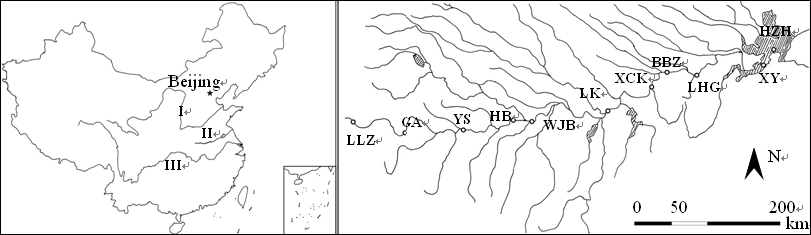 Figure 1. Maps showing the locations of Huai River (I: Huang River; II: Huai River; III: Yangtze River) and the sampled sites (LLZ (833 km): Liulaozhuang; GA (805 km): Ganan; YS (697 km): Yinshan; HB (629 km): Huaibin; WJB (473 km): Wangjiaba; LK (308 km): Lukou; XCK (233 km): Xinchenkou; BBZ (203 km): Bengbuzha; LHG (182 km): Linhuaiguan; XY (64 km): Xuyi; HZH (0 km): Hongzehukou), km indicates the river kilometer upward the HZH estuary, Δ represented dam.The Huai River basin lies in the area from 112°E to 121°E and from 31°N to 36°N, and belongs to the warm temperate monsoon and sub-humid climate region. The Huai River is  long with a total drainage area of 2. The population density of the Huai River basin is over 600 people per square km, which is more than four times the country’s average.The Huai River is the third longesr river, between two big river basins, the Yangtze River and Yellow River (Fig.1). Huai River basin lies in the subtropical monsoon region, and the annual precipitation pattern is distinctive of that locale. Annual precipitation at the central part of the basin was about  during the study period. Rainfall during the summer months (June-September) provided about 62% of the total annual precipitation, while the winter (December-February) was dry with scant precipitation. The studied river reach was about . In this basin, with warm temperature zone and north Asia tropical climatic zone Cross-area and four distinct seasons, rain hot recorded, is the major grain producing area and the important agricultural bases in China. The main river canal was about upstream reach (included LLZ, GA, YS and HB sites), middle-section reach (WJB, LK, XCK, BBZ, LH, XY) and downstream reach (HZH). The sampling sites were setting as Fig.1 showed.3. Material and Methods Water temperature (WT), and pH were recorded in situ using a portable instrument (WMP-5, produced by Beijing Chinalnvent Instrument Tech. Co., Ltd.) that were placed in the middle of water column at about  beneath the water surface. And Secchi depth (SD) was measured using a Secchi disk. Water depth (WD) was also recorded on each sampling occasion. 300mL surface water samples for nutrient measurements, including ammonium (NH4-N), total phosphorus (TP), and  surface water sample for phytoplankton quantitative investigations were collected using  Van Dorn sampler. The samples for dissolved substance analyses were stored in a pre-cleaned plastic bottle, acidified in situ with sulfuric acid to make pH≤2 and hele on ice until laboratory measurement ((Zhang and Huang, 1991)). The concentrations of NH4-N, TP were analyzed on a segmented flow analyzer according to the user manual of the instrument. The quantitative samples for phytoplankton identification were preserved in situ with standard Lugol’s solution. A sedimentation method was used to concentrate  of water samples to 30 mL of quantitative sub-samples for phytoplankton identification, and those sub-samples were fixed in 5% neutral formalin. An additional 800mL of water was filtered through a micrifilter (0.45 and 0.22μm) for Chlorophyll ɑ (chl. ɑ) determination, and the filter was immediately placed in a dark cooler and packed in ice until the laboratory analysis.Following the counting strategy of Jin and Tu (Jin and Tu, 1990), we examined 0.1 mL of sub-sample in a Fuchs-Rosenthal counting chamber, and counted a minimum of 300 cells at 400× magnifications with an Olympus CX32-32RFL microscope. Phytoplankton density was expressed as cell L-1. Taxa were identified to the species level wherever possible following Hu et al(Hu, 2006). Phytoplankton biomass was calculated by the biovolumes and assumed 3 equals 10-6µg fresh weight. Biovolumes of common phytoplankton taxa were calculated based in cell size measurements for at least 30 individuals and formulae for geometric shapes approximating cell shapes(Zhang and Huang, 1991). For less common taxa, biovolumes were estimated using occasional measurements. Chlorophyll a (Chl. a ) concentration was determined by extraction with cold 90% acetone (Huang et al., 1999) and determined spectrophotometrically, by measuring the absorbance of the extract at various wavelengths (750,663,645, and 630nm).Prior to statistical analysis, the values measured for the environmental variables were In (x+1) or square-root transformed to achieve the most normal distribution possible and to increase homogeneity within data sets. WT, pH, TP and NH4-N were used to examine correlations between phytoplankton cell abundance, biomass and environmental variables. Phytoplankton species abundance and biomass were averaged for each sampling station and was ln transformed in order to obtain a normal distribution within the data sets. The relationship between biomass, chlorophylla a (Chl. a) and other parameters was analyzed using Sigmaplot and the SPSS (SPSS13.0) program. The Pearson test was performed to examine the influence of various environmental variables on phytoplankton community dynamics. Statistical significance was judged by a criterion of p<0.05.4. Results River water chemistryWater temperature showed apparent variation during the study period. The atmospheric temperature was ranged from to . The pH value ranged from 7.12 to 8.36, and the mean value was 7.63±0.39. For the eleven sections (Fig.2), the mean annual water temperature at all study sites in river was , with typical inter-sections variation of about ± for 2011 year. The lowest temperature (~) occurred in January and highest temperatures (~) occurred in July. All sections in the main channel were mesotrophic to eutrophic according to their NH4-N and TP contents(China, 2002, Cai Qinghua, 1992). Nutrient concentration about 0.06-2.0 mg/L of NH4-N and 0.03-0.18 mg/L of TP were observed in study sections during 2011 year-study periods. There was a general decrease in trophic state expressed by nutrient concentration from LLZ to WJB section, and a decrease from LK to HZH section upward the estuary. Seasonal changes of NH4-N concentration in the Huaihe River were marked in all study sections compared to preservative TP, with high concentration in the WJB sections in the mid reach of river. There was a peak value at WJB section, and decreased sharply to down reach of river (Table 1, Fig. 2). The most notable increases in NH4-N and TP occurred at WJB section, due to the influence of the major tributaries Dahong River, which passes through urban areas and agricultural lands. Table 1. Summary of the physical and chemical variables in the 11 sections of Huai River (2011, sample number in each study section=5): Mean±SD, range (mix.-max.) Figure 2. Variation of NH3-N and TP contents at sampled sections in Huai River averaged over 4 months from March to December 2011.Seasonal changes of TP concentration in the Huaihe River was smoothly, and the highest content was at WJB section. At the other sections, no clear seasonal variability in both NH4-N and TP was observed.Phytoplankton taxonomic composition and community structureThe phytoplankton assemblage comprised 147 taxa (Table 2), which included Chlorophyta (71), Bacillariophyta (31), Cyanophyta (18), Euglenophyta (14), Dinophyta (2), Chrysophyta (5), Xanthophyta (3) and Cryptophyta (3). Phytoplakton community in the mainstream was dominated by Cyanobacteria species, centric diatoms and green algae (Table 2), which accounted for 58.51%, 31.84%and 28.02%, respectively, over at all sections averaged. The dominant species were similar at all study sections in spite of the difference in trophic state. High density of Melosira granulata, M.granulata var. angustissima, Oscillatoria. sp., Planktolyngbya subtilis, Synedra acus, Navicula exigua, Asterionella formosa was observed in 2011year. Seasonal variation of phytoplankton density was dramatic. The average densities were 320.8×104 cells/L in September, 207.7×104 cells/L in June, 6.9×104 cells/L in March, and 20.98×104 cells/L in December, respectively. During low water level (in March), phytoplankton abundance was low, ranging from 0.45×104cells/L to13.76×104cells/L, and the diatom Melosira granulata was predominant in the sparse phytoplankton of the upreach of river, but did not exceed a density of 102 cells per ml.Considerable phytoplankton diversity (H’) was observed both spatially and seasonally within the section of the river examined. Average diversity of 2011 year in each sections was 1.45±0.58 (n=44) at upreach, 1.69±0.50 (n=44) at midreach, and 1.33±0.47 (n=33) in down reach. Parametric two-way ANOVA revealed significant differences in diversity among sections and months (for sections, p<0.05, F=3.11; months, p<0.05, F=5.01). Highest diversity was observed at LK section and significantly decreased as the river runs down except section of HZH (the inlet of Hongze Lake). Much higher diversity was observed in wet seasons (June and September) than dry seasons (March and December). Via the H’ values, the water quality of Huaihe River was under moderate pollution stage (Wilhm and Dorris, 1968).Dominance index showed negative pattern of diversity index. Average diversity of 2011 year in each study sections was 0.13±0.11(n=44) at LLZ, 0.17±0.21(n=44) at GA, 0.16±0.17(n=44) at YS, 0.25±0.13(n=44) at HB, 0.09±0.11(n=44) at WJB, 0.08±0.15(n=44) at KL, 0.11±0.13(n=44) at XCK, 0.09±0.14(n=44) at BBZ, 0.10±0.14(n=44) at LH, 0.13±0.15(n=44) at XY, and 0.08±0.17(n=44) at HZH upward the estuary. Parametric ANOVA also revealed significant differences in dominance among sections and months (for sections, p<0.05, F=3.01; months, p<0.05, F=5.77). Highest dominance was observed at HB, which showed lowest level in diversity analysis. In all study sections, higher dominance was observed in September. The dominant species were Melosira granulata, M.granulata var. angustissima, Oscillatoria. sp., P. subtilis, and Pediastrum biradiatum.Seasonal and spatial fluctuation of major groupsAlmost identical seasonal succession pattern of phytoplankton was observed at all rivers sections. There was a high proportion of Melosira sp. and P. subtilis at studied river during the winter (December) and spring (March). Three seasonal phrases in the phytoplankton succession were found (Fig. 3)From December to March, the first taxa to dominate were small pennate diatoms and centricae diatoms (Melosira, Synedra, and Fragilaria), follow by cyanophyta (P. subtilis). Melosira granulata had highest density rather than other phytoplankton species during this winter season.In the June, a mixed community immediately followed a rain season phrase. The community was dominated by chlorophyta (Eudorina elegans, Pandorina morum, and Pediastrum), flagellates (cryptophyceae), cyanophyta (Microcystis, Oscillatoria), and cantric diatoms (M.granulata, M.granulata var. angustssima f.spiralis). Large pennate diatoms (Synedra acus) began to dominate just before wet season events in September. Eudorina elegans, Pandorina morum were found in all other seasons except winter. Pediastrum began to dominate before summer with rainfall events in June.In the September (the late summer season), the large diatoms (Melosira, Synedra) were dominated, being a large diatoms community phrase, accompanying with blue-green algae (Planktolyngbya subtilis, Oscillatoria and Pediastrum. Melosira. granulata had highest density rather than other phytoplankton species during this autumn season.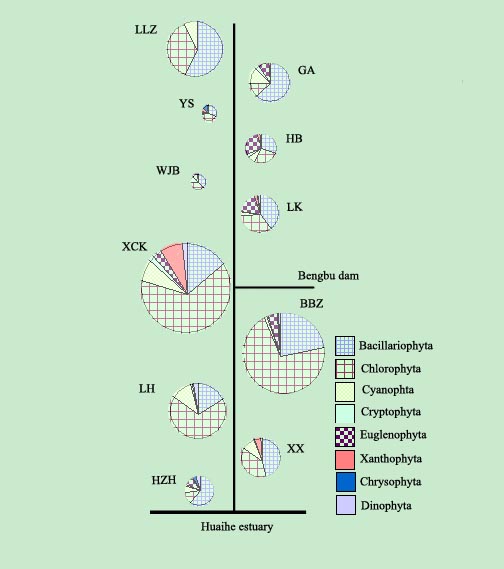 Figure 3. Longitudinal dynamics of percent abundance of phytoplankton groups along headwaters to estuary Huai River of 2011 (based on cell biovolume).Table 2. Percent biovolume of dominant species over 1% of total biomass in main sampling sites of Huai River (2011, n=20)The longitudinal percent abundance of major groups in the Huai River was relatively similar (Figure 4). At all study sections, excepted XCK, BBZ and LH sections, the diatom community dominated the phytoplankton during 2011year, producing winter, summer and later fall peaks. The abundance of diatoms was different at each section, and this group occupied 13-60% of the total community. The following group was greens with11-40%, occupying 70% total community at BBZ section. Although the general succession was similar among sections, certain species showed alongitual pattern. A high proportion coenobial greens (Pediastrum) characterized the middle part of the river (233, 203 and  upward the estuary). The groups rapidly decline from XY section (), and the diatoms increased more than two-fold. Melosira was abundant at all study sites, but a high abundance of pennate diatoms (Synedra and Navicula) were also maintained from midreach and after where, it markedly declined at HZH section ( upward estuary). The longitudinal transition of centric diatoms was most remarkable. The centric diatom, Melosira, maintained dominance down to midreach of the river during spring and autumn, Melosira granulata occupying 30% of the total community at the YS section.Algal biomassSpatial and seasonal variations of phytoplankton biomass (analogized to cell biovolume) were dramatic (Fig.4). Biomass gradually increased toward down reach direction, showing peaks in the middle part of the river (XCK and BBZ upward the estuary). There were statistically significant seasonal and temporal differences in phytoplnkton (biomass, ANOVA, for sections, p<0.05, F=2.01; months, p<0.05, F=4.22, n=44). Seasonal fluctuations of biomass at XCK and BBZ sections were more drastic than those of other sections in the Huaihe River. a summer biomass peak occurred in June (mainly by blue-green algae and diatoms) and a winter peak occurred in December (mainly pennate diatoms) at the same section of XCK and BBZ sections. The biomass data indicated that biomass maximum consisted of chlorophyta. Especially, extreme higher abundance of Eudorina elegans, Pandorina morum was observed at XCK section ( upward the estuary). There was little seasonal dynamics of biomass at YS section.Figure 4. Seasonal changes of phytoplankton biomass concentration in the Huai River from the upstream to downstream reach.There was a midreach fluctuation by influence of the water retention time and the dam. In the midreach of Huaihe River, there is a large dam at Bengbu sites (). The WJB section has high nutrient concentration (annual mean of NH4-N, 1.05±0.48mg/L; TP, 0.14±0.03mg/L). In contrast, XCK section has clean water (annual mean of NH4-N, 0.48±0.38mg/L; TP, 0.09±0.05mg/L). Five-fold increase of alga biomass at XCK section compared with that of WJB section was marked above Bengbu dam. There was positive correlation between chl. a and WT in December (r=0.755, p<0.01, r=44), in addition to the weak positive correlation between biomass and NH4-N contents (r=0.690, p<0.05, r=44) in June. Cluster analysis using single linkage and the Euclidean distance metric confirmed the existence of spatial and temporal similarities in the relative divisional biovolume between sections (Fig.5). In the year of 2011, XCK and BBZ sections had the greatest distance from all other sections, and were closely linked, both being with similar dominance species and showed more mixed populations in terms of algal divisions in summer and autumn seasons.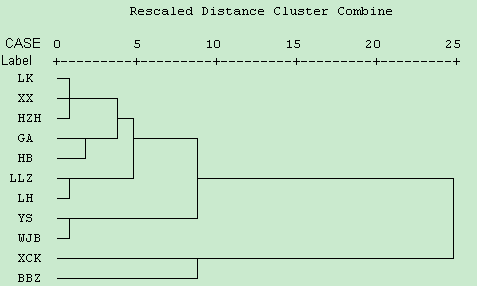 Figure 5. A comparison of the dominance structure of algal division at the eleven sampled sections using cluster analysis was used with single linkage with Euclidean distance.5. Discussions In the Huai River, there was dramatic midstream reach fluctuation in dominant phytoplankton dynamics, concerning about pronounced differences in nutrient concentrations (TP and NH4-N) and water flow velocity. The changes of phytoplankton diversity in the Huai River were marked and the peak values were all at midreach sections. Different factors and processes acted to control phytoplankton dynamics in the Huai River. Based on the results, the mesotrophic state and hydrologic statues could be considered as the major factors determining phytoplankton dynamic and dominance of algal species in this river system. We suspect that along the length of the river, a mesotrophic gradient supports a particular succession of phytoplankton, and that the installation of the Bengbu dam, which suppressed flow and increased water residence time, created the reservoir-like channel. When this condition occurred, the hydrological changes depending on precipitation pattern became the main driving factor for phytoplankton succession.A gradual increase of suspended algae down reach is a typical characteristic of large rivers. This event can be explained by the extra time for plankton to develop as well as greater inputs of nutrients from agricultural lands and cities, which tend to increase downstream in large rivers(Hutchins, 2012). But a progressive increase in planktonic diversity and biomass was observed from the upreaches to the midreach sections of the Huaihe River, and then in the down reach the values were decreased. Average diversity of 2011 year was 1.45±0.58 (n=44) at upreach, 1.69±0.50 (n=44) at midreach, and 1.33±0.47 (n=33) in down reach. Much higher diversity was observed in wet seasons (June and September) than dry seasons (March and December). In particular, when diatoms was abundant at all study sections in spring and winter seasons, this community consistently had high density in the period of water stagnation and low water velocity conditions. In 2011 study of Huaihe River, 10 times of higher abundance of phytoplankton at the LK and XCK sections (upward the BBZ dam) than other study sections were observed during long water residence time in dry seasons. The water flow velocity peaked up to /s and /s at sections in upreach and midreach, respectively, which the phytoplankton biomass and diversity was lower in upreach sections than at midreach sections. The peak of nutrient concentration was observed at WJB section, in the midreach of the river, which intend to increase midreach in large rivers in China(Eugene Turner et al., 1990), due to the major tributaries of Dahong River inputs of nutrients from citied untreated sewage and agricultural lands. Then at the LK section, with the confluence of clear water rivers (mainly Shi River and Pi River) which originate from the Dabie Mountains, the nutrient concentration was decreased after WJB section. Observations on the Vaal, Meuse and Provo rivers and Hong Kong streams also indicated that confluence of the major tributaries related to discharge affect the diversity of phytoplankton communities in the riverine environment(Descy et al., 2012). The longitudinal patterns of Chl a concentration in the Huaihe River did not follow a regular pattern of increase, and the expected pattern of planktonic chlorophyll in large rivers is of a down reach increase, associated with time available for increase in available nutrients down reach, followed by a decrease as the river deepens and the transparency lowers(Jones, 1984). In the Huaihe River, the longitudinal patterns of nutrients and Chl a did not closely match this model. The absence of longitudnal coincidence between nutrients and Chl a reinforces the role that hydraulics-and perhaps other factors exerts on the development in large rivers(Neal et al., 2006, Reynolds and Descy, 1996). Therefore, phytoplankton biomass in the midreach of Huaihe River could be stimulated by the flush water and longer water retention time (Ha et al., 2002, Sabater et al., 2008).From upstream reach to the middle-reach, there was a shift from diatoms to greens algae, where centric diatoms were dominate by M.granulata, M.granulata var. angustssima f.spiralis, Eudorina elegans, Pandorina morum and Pediastrum. Diatoms characterized more turbulent conditions, while chlorophytes were dominated in more lentic conditions(Reynolds, 1988, Sabater et al., 2008). However, large centric diatom communities were frequently observed in the down reach of the river (XY and HZH section).Both nutrient concentrations and hydrological factors seem to be important to influence phytoplankton community assemblages in this river. Analysis of season data shows that increase in algal biomass that have occurred in recent decades in many East Asia rivers may have resulted from increased nutrient inputs coupled with hydrological changes and river regulation(Eugene Turner et al., 1990, Hu et al., 2008). The river in the present study is large and flow in East China lowlands; and it is to be suitable habitats for the phytoplankton community. Phytoplankton dynamics and species selection in regulated rivers may be controlled by discharge-related factors, such as hydraulic storage, retention time, confluence of major tributaries and Bengbu dam, and the results showed that dams had a strong influence on ecohydrological conditions. Hydraylic structure in the river added to the habitat complexity occurring in the river and would cause an optimal scenario for phytoplankton growth under more prolonged low flow situation. Whereas low water flows are associated with higher nutrient concentrations which would reinforce phytoplankton mass outgrowth. The clear water tributaries flow into the Huai River could reduce the nutrient concentrations, and Bengbu dam can support ecosystem management and provide ecological operations. The Huaihe River would be further attaining an acceptable ecological potential.Acknowledgements: Financial support for this research was provided by the Anhui University. We thank the Huaihe River water committee to aid us for our water sampling outwardly.Corresponding Author:Xiuxia ZhaoSchool of Resources and Environmental Engineering Anhui University Hefei, Anhui230601, China E-mail:xiuxia99@126.com ReferencesStatzner B, Higler B (1985): Questions and comments on the river continuum concept. Canadian Journal of Fisheries and Aquatic Sciences 42, 1038-1044.Vannote RL, Minshall GW, Cummins KW, Sedell JR, Cushing CE (1980): The river continuum concept. Canadian Journal of Fisheries and Aquatic Sciences 37, 130-137.Xu J, Ho AYT, Yin K, Yuan X, Anderson DM, Lee JHW, Harrison PJ (2008): Temporal and spatial variations in nutrient stoichiometry and regulation of phytoplankton biomass in Hong Kong waters: Influence of the Pearl River outflow and sewage inputs. Marine pollution bulletin 57, 335-348.Zimmermann-Timm H, Holst H, Kausch H (2007): Spatial dynamics of rotifers in a large lowland river, the Elbe, Germany: How important are retentive shoreline habitats for the plankton community? Hydrobiologia 593, 49-58.Wehr JD, Descy JP (1998): Use of phytoplankton in large river management. Journal of Phycology 34, 741-749.Vadrucci MR, Vignes F, Fiocca A, Basset A, Santarpia I, Carrada GC, Cabrini M, Umani SF (2003): Space-time patterns of co-variation of biodiversity and primary production in phytoplankton guilds of coastal marine environments. Aquatic Conservation: Marine and Freshwater Ecosystems 13, 489-506.Phlips EJ, Badylak S, Christman MC, Lasi MA (2010): Climatic trends and temporal patterns of phytoplankton composition, abundance, and succession in the Indian River Lagoon, Florida, USA. Estuaries and Coasts 33, 498-512.Ietswaart T, Breebaart L, Van Zanten B, Bijkerk R (1999): Plankton dynamics in the river Rhine during downstream transport as influenced by biotic interactions and hydrological conditions. Hydrobiologia 410, 1-10.Reckendorfer W, Keckeis H, Winkler G, Schiemer F (1999): Zooplankton abundance in the River Danube, Austria: the significance of inshore retention. Freshwater biology 41, 583-591.Popovich CA, Marcovecchio JE (2008): Spatial and temporal variability of phytoplankton and environmental factors in a temperate estuary of South America (Atlantic coast, Argentina). Continental Shelf Research 28, 236-244.Bowes MJ, Gozzard E, Johnson AC, Scarlett PM, Roberts C, Read DS, Armstrong LK, Harman SA, Wickham HD (2012): Spatial and temporal changes in chlorophyll -a concentrations in the River Thames basin, UK: Are phosphorus concentrations beginning to limit phytoplankton biomass? Science of The Total Environment.Heino J (2010): Are indicator groups and cross-taxon congruence useful for predicting biodiversity in aquatic ecosystems? Ecological Indicators 10, 112-117.Vincent WF, James MR (1996): Biodiversity in extreme aquatic environments: lakes, ponds and streams of the Ross Sea sector, Antarctica. Biodiversity and Conservation 5, 1451-1471.Carleton Ray G (1996): Coastal-marine discontinuities and synergisms: implications for biodiversity conservation. Biodiversity and Conservation 5, 1095-1108.Descy JP (1993): Ecology of the phytoplankton of the River Moselle: effects of disturbances on community structure and diversity. Hydrobiologia 249, 111-116.Paerl HW, Rossignol KL, Hall SN, Peierls BL, Wetz MS (2010): Phytoplankton community indicators of short-and long-term ecological change in the anthropogenically and climatically impacted Neuse River Estuary, North Carolina, USA. Estuaries and Coasts 33, 485-497.Bomin S, Shuqing S (1994): The analysis on the features of the atmospheric circulation in preceding winters for the summer drought and flooding in the Yangtze and Huaihe River Valley. Advances in Atmospheric Sciences 11, 79-90.De Ruyter van Steveninck ED, Admiraal W, Breebaart L, Tubbing GMJ, Van Zanten B (1992): Plankton in the River Rhine: structural and functional changes observed during downstream transport. Journal of Plankton Research 14, 1351.Zhang ZS, Huang XF (1991): A manual on methods for plankton research in freshwater. Science Press, Beijing, China.Jin X, Tu Q (1990): The standard methods for observation and analysis in lake eutrophication. China Environmental Science Press, Beijing, China (in Chinese).Hu H (2006): The freshwater algae of China: systematics, taxonomy and ecology. Science Press.Huang XF, Chen WM, Cai QM (1999): Survey, observation and analysis of lake ecology. Standard methods for observation and analysis in Chinese Ecosystem Research Network, Series V. Standards Press of China, Beijing (in Chinese).China TnsotPsRo (2002): Environmental quality standards for surface water. GB 3838-2002, 1-12.Cai Qinghua LR, Li Daofeng, Ni Yeli, Wu Zhaotian, Liang Yanliang (1992): Comprehensive evaluation of trophic states of water systems in Fengqiu experimental area of Huang Huai Hai plain. Journal of Lake Sciences 2, 005.Wilhm JL, Dorris TC (1968): Biological parameters for water quality criteria. Bioscience, 477-481.Hutchins MG (2012): What impact might mitigation of diffuse nitrate pollution have on river water quality in a rural catchment? Journal of Environmental Management 109, 19-26.Eugene Turner R, Rabalais NN, Nan ZZ (1990): Phytoplankton biomass, production and growth limitations on the Huanghe (Yellow River) continental shelf. Continental Shelf Research 10, 545-571.Descy JP, Leitao M, Everbecq E, Smitz JS, Deliège JF (2012): Phytoplankton of the River Loire, France: a biodiversity and modelling study. Journal of Plankton Research 34, 120-135.Jones FH (1984): The dynamics of suspended algal populations in the lower Wye catchment. Water Research 18, 25-35.Neal C, Hilton J, Wade AJ, Neal M, Wickham H (2006): Chlorophyll-a in the rivers of eastern England. Science of The Total Environment 365, 84-104.Reynolds CS, Descy JP (1996): The production, biomass and structure of phytoplankton in large rivers. Archiv für Hydrobiologie. Supplementband. Large rivers 10, 161-187.Ha K, Jang MH, Joo GJ (2002): Spatial and temporal dynamics of phytoplankton communities along a regulated river system, the Nakdong River, Korea. Hydrobiologia 470, 235-245.Sabater S, Artigas J, Durán C, Pardos M, Romaní AM, Tornés E, Ylla I (2008): Longitudinal development of chlorophyll and phytoplankton assemblages in a regulated large river (the Ebro River). Science of The Total Environment 404, 196-206.Reynolds CS (1988): Potamoplankton: paradigms, paradoxes and prognoses. Algae and the aquatic environment, 285-311.Hu W, Wang G, Deng W, Li S (2008): The influence of dams on ecohydrological conditions in the Huaihe River basin, China. Ecological Engineering 33, 233-241.2/21/2020Water temp.℃pHchl.ɑμgL-1DO mgL-1COD mgL-1NH4-N mgL-1TP mgL-1Flow velocity cm/sLLZ15.6±6.5(9.7-24.8)7.5±0.4(7.1-7.9)2.1±2.3(0.3-5.7)7.5±2.2(4.5-9.2)15.9±2.4(14.2-17.6)0.3±0.3(0.1-0.7)0.049±0.018(0.03-0.08)67.3±35.4(3.7-133.4)GA15.6±6.8(9.8-25.2)7.6±0.5(7.1-8.1)1.5±0.9(0.1-2.5)9.2±0.6(8.4-9.7)17.3±2.2(14.8-18.7)0.3±0.2(0.1-0.6)0.088±0.014(0.07-0.10)27.4±16.9(5.1-44.4)YS19.6±6.8(12.4-26.1)7.5±0.1(7.4-7.6)3.9±5.7(0.6-12.5)8.3±1.5(7.3-10.1)18.4±3.8(16.0-22.9)0.3±0.2(0.1-0.5)0.078±0.006(0.07-0.08)11.6±8.8(4.1-24.2)HB18.4±6.5(12.3-26.1)7.3±0.1(7.2-7.5)0.8±0.4(0.3-1.3)9.0±0.5(7.3-10.1)14.9±1.4(13.4-16.1)0.4±0.1(0.3-0.5)0.083±0.031(0.04-0.12)14.2±10.8(3.5-25.7)WJB20.1±7.0(14.0-26.9)7.4±0.2(7.2-7.6)2.8±2.8(0.8-7.0)7.5±1.9(5.8-9.7)16.9±2.7(15.0-20.1)1.1±0.7(0.3-2.0)0.143±0.037(0.11-0.18)14.8±10.0(3.3-23.8)LK18.3±7.4(10.6-27.2)7.7±0.5(7.1-8.3)3.3±1.5(1.4-4.8)7.5±2.1(5.0-10.1)18.1±4.3(14.5-23.0)0.6±0.5(0.2-1.5)0.119±0.034(0.09-0.17)12.8±7.5(4.2-22.5)XCK18.8±7.3(10.3-26.5)7.8±0.5(7.2-8.2)5.6±0.8(1.5-3.4)7.7±2.1(4.8-10.0)14.7±3.6(10.3-18.6)0.5±0.4(0.2-1.0)0.086±0.055(0.04-0.16)6.6±2.4(3.3-8.9)BBZ18.4±7.6(9.9-26.3)7.9±0.4(7.3-8.3)2.2±5.7(1.6-13.7)7.9±1.9(5.2-10.0)13.0±2.1(10.6-14.6)0.5±0.4(0.3-1.3)0.058±0.024(0.03-0.09)27.3±36.5(5.7-81.6)LH18.6±7.0(10.8-25.5)7.4±0.4(7.1-8.1)1.5±1.2(0.3-1.6)6.7±1.2(5.6-8.2)13.4±1.4(11.9-14.6)0.6±0.1(0.19-1.4)0.116±0.045(0.09-0.18)13.2±3.4(8.5-16.0)XX17.9±6.9(10.1-24.4)7.7±0.2(7.5-8.1)3.7±4.3(1.0-10.2)7.3±1.7(5.2-9.4)13.0±3.6(10.3-17.1)0.4±0.3(0.13-0.84)0.074±0.021(0.06-0.10)13.6±1.5(11.9-15.0)HZH17.4±6.9(10.0-24.2)7.8±0.4(7.4-8.3)3.0±2.5(1.1-7.0)7.7±2.0(5.1-9.9)11.1±1.2(10.2-12.8)0.2±0.1(0.15-0.34)0.056±0.026(0.03-0.08)8.3±0.6(7.6-8.9)Dominant taxaLLZGAYSHBWJBLKXCKBBZLHGXYHZHBacillariophytaMelosira varians10.576.53.892.353.35Tabellaria fenestrata3.040.3Navicula exigua1.012.52.123.05Synedra acus0.092.12.555.762.10.350.23Melosira granulata1.675.721.53.055.078.8933.020.59Asterionella formosa4.58Synedra ulna1.023.88Subtotal13.355.729.015.995.916.4414.7121.093.355.553.64ChlorophytaPediastrum duplex8.7610.023.26.373.5411.0512.244.360.555.07Eudorina elegans1.975.12.355.070.510.052.01Desmidium aptogonum3.031.043.57.013.025.25.051.05Pandorina morum7.2710.023.025.23.05Subtotal21.0311.0613.229.8712.922.1623.1419.463.618.12CyanophytaAnabaena variabilis1.22.050.55Microcystis aeruginsa5.441.210.052.51.035.95.375.010.0512.05Oscillatoria spp.3.42.51.054.854.433.335.0110.05Aphanizomenon flos-aquae7.323.20.3Planktolyngbya subtilis10.765.655.059.87128.5520.0115.01Merismopedia marssonii30.850.04Subtotal28.1214.65.653.5510.9315.772818.2925.4137.11CryptophytaCryptomonas erosa1.2410.054.542.05C.ovata1.941.85EuglenophytaPhacus longicauda6.555.450.50.130.37P. acuminatus0.90.15Euglena acus0.660.11ChrysophytaDinobryon divergens0.70.320.750.20.023.02Di.n bavaricum1.760.02DinophytaCeratium hirundinella2.50.090.150.541.05